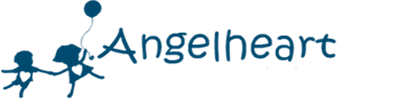 Needed items from Adoptive Parents Needed items from Adoptive Parents Completed ApplicationAngelheart Orientation Packet (attached to original email)Health Status Form (attached to original email)Driver’s License or State-Issued ID Card Social Security Card Marriage LicenseIncome Verification - at least 60 daysPet Vaccinations – Current Rabies Certificate if applicable Home Photos of outside of home: Front Yard, Back Yard, Pool, Fence Line, Recreational Equipment if applicable Floor Plan – Including dimensions of each bedroom and common areas AND fire escape routeCompleted F.B.I. Background Check(Angelheart will provide guidance on completing this task – must be completed for all household members 14 years of age or older) Cost:  Approximately $38/individualNeeded items for children being adopted Needed items for children being adopted Copy of prospective adoptive children’s Medicaid card Medical Examination/Developmental Assessment (specific form to be completed by pediatrician – Angelheart will provided more guidanceECI evaluation or other assessment if needed Psychological Evaluation and CANS Assessment (Age 3+) Angelheart will complete during in-person home visitAngelheart will complete during in-person home visitFire Inspection - family must have a 5 lb. fire extinguisher one lower level & 3 lb. on the second level. Home must also have smoke detectors in each bedroom, hallway near bedrooms, & at top of stairs if there are two levelsHealth Inspection – Angelheart will discuss specifics prior to home visit Interviews with all household members for purpose of Home Study 